PRODAJA U KAUFLANDU20.12.2012. predstavili smo proizvode naših Odjela učenika s teškoćama u razvoju i Učeničke zadruge "Stucka"  u Kauflandu.  Cjelokupni prihod ide za projekt  "Želim igralište". Zahvaljujemo Kauflandu što nam je ustupio prostor, a ako Vas zanima koliko smo zaradili, pričekajte finacijsko izvješće :)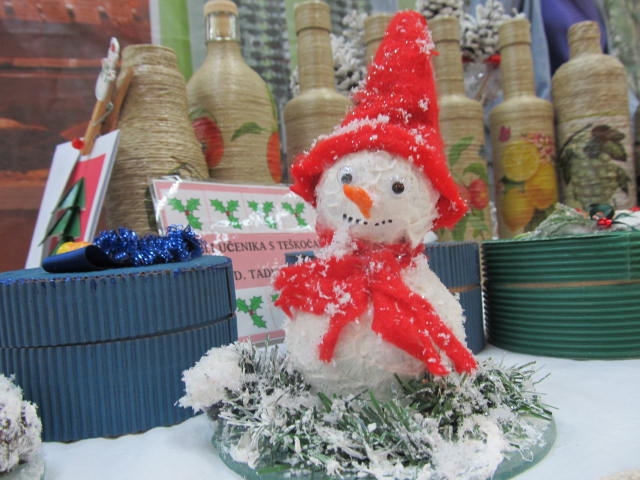 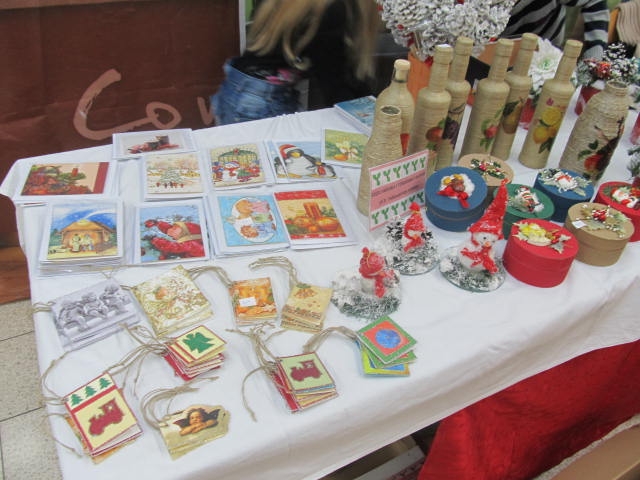 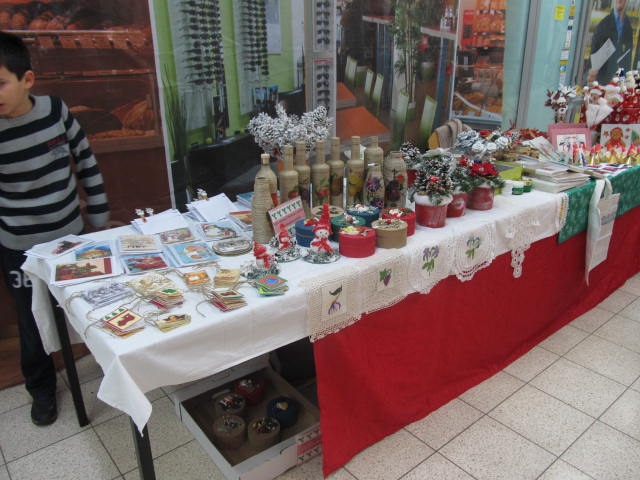 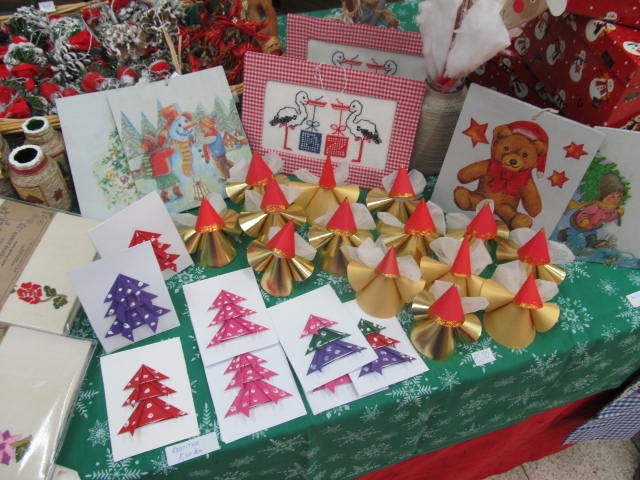 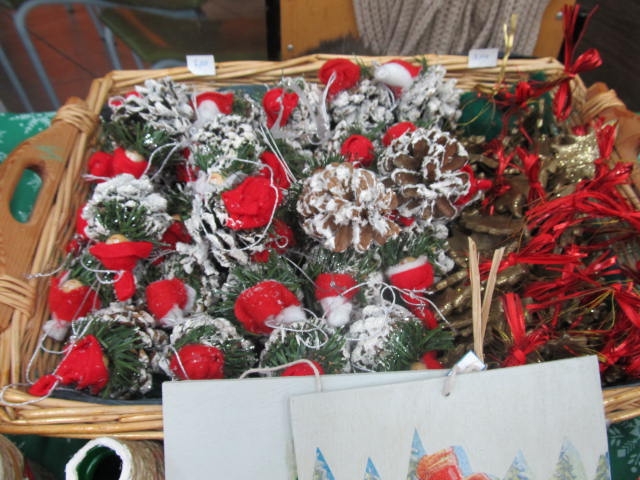 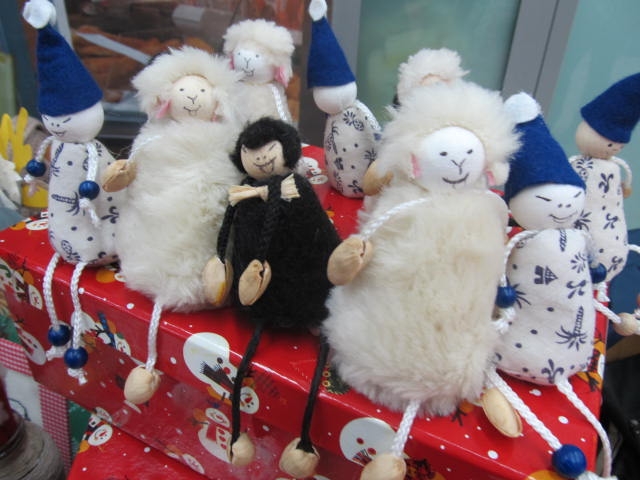 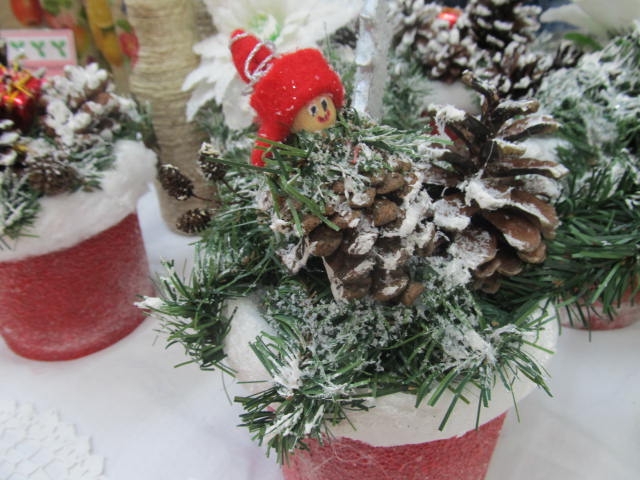 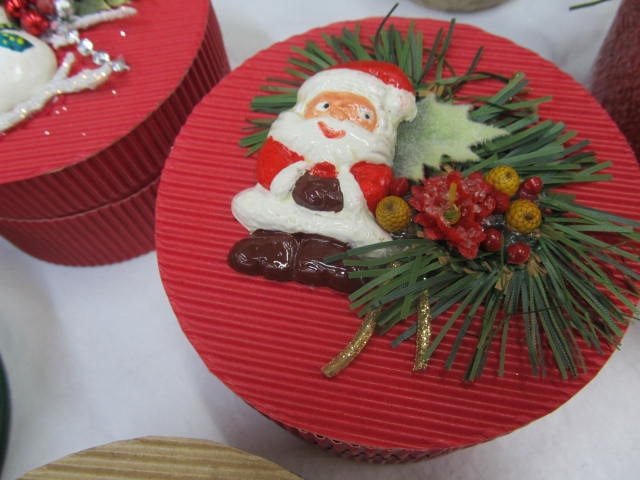 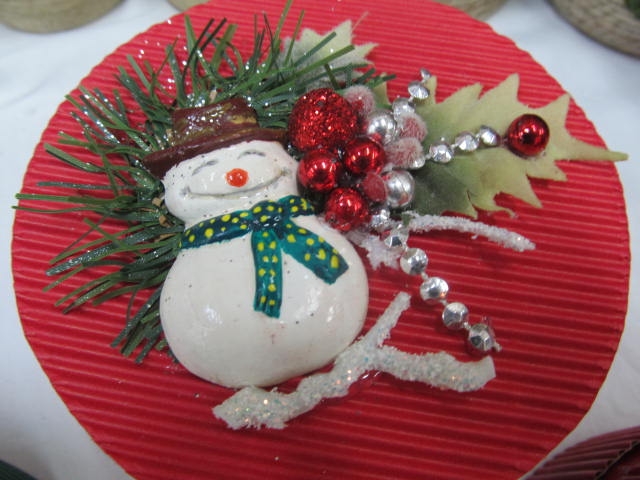 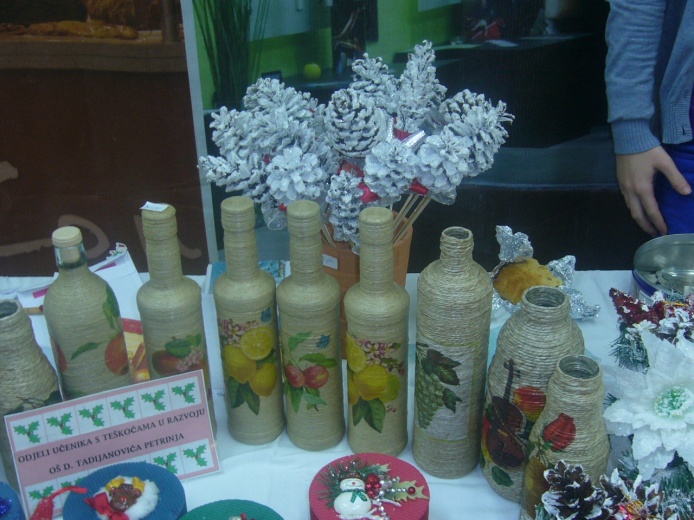 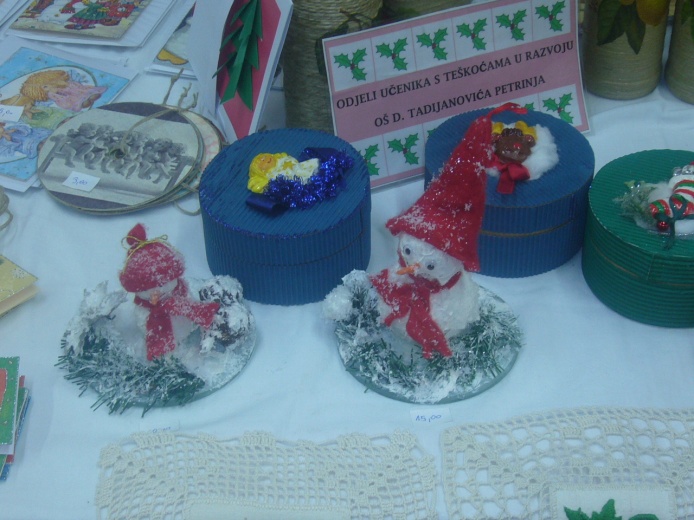 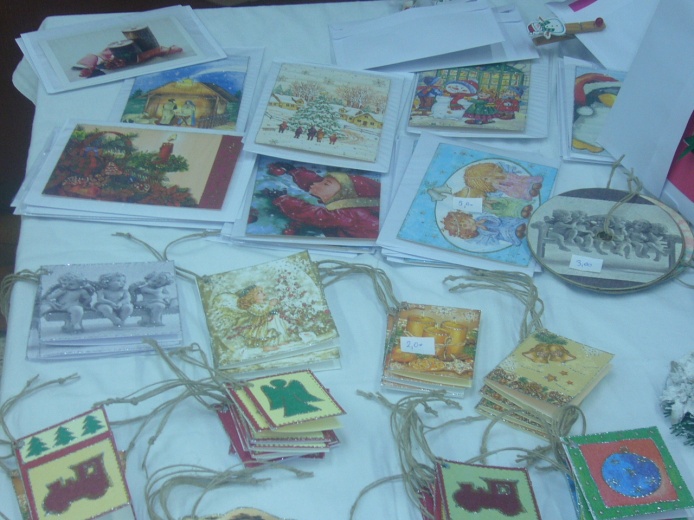 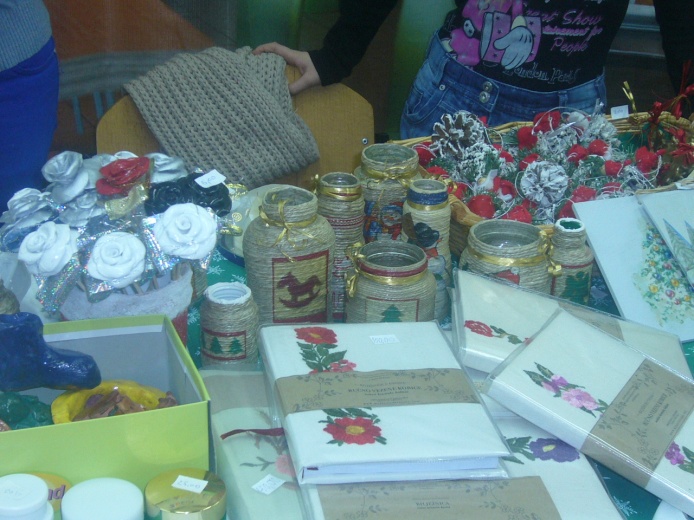 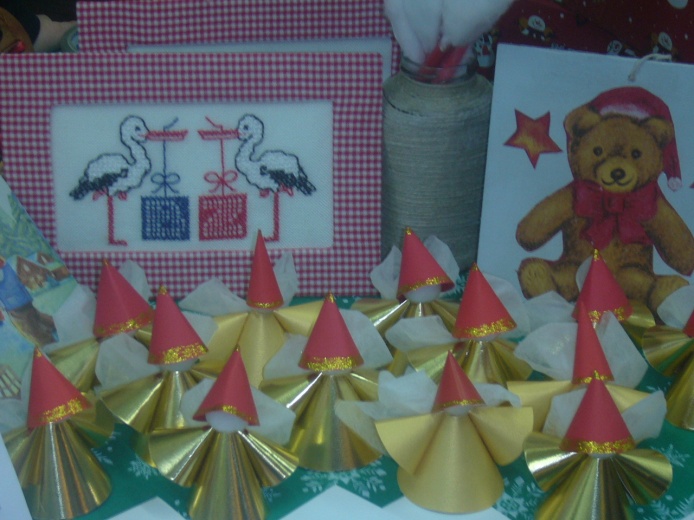 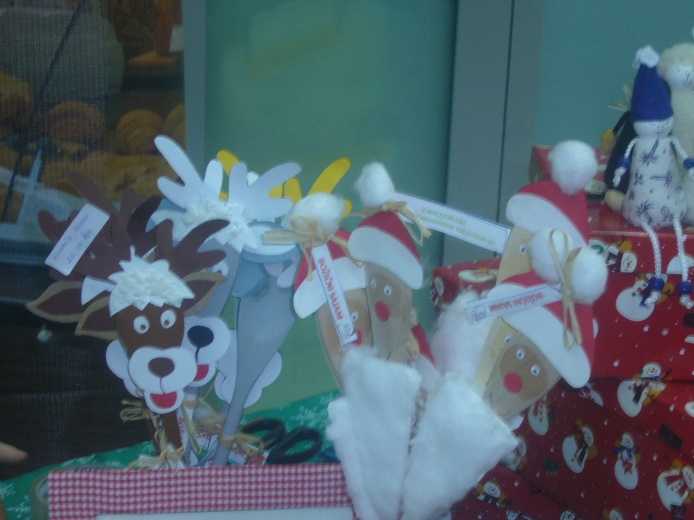 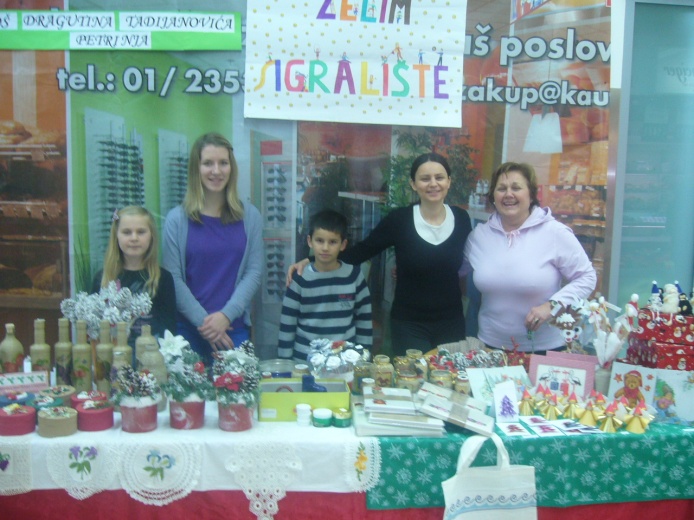 